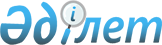 О внесении изменений в приказ Начальника Службы государственной охраны Республики Казахстан от 25 марта 2015 года № 47 "Об утверждении Инструкции по согласованию производства всех видов ремонтных, строительных, монтажных и иных работ на специальных трассах и прилегающих к ним территориях и акваториях при проведении охранных мероприятий"
					
			Утративший силу
			
			
		
					Приказ Начальника Службы государственной охраны Республики Казахстан от 31 марта 2016 года № 9. Зарегистрирован в Министерстве юстиции Республики Казахстан 4 мая 2016 года № 13683. Утратил силу приказом Начальника Службы государственной охраны Республики Казахстан от 30 июля 2019 года № 11-190 дсп.
      Сноска. Утратил силу приказом Начальника Службы государственной охраны РК от 30.07.2019 № 11-190 дсп.
       ПРИКАЗЫВАЮ:
      1. Внести в приказ Начальника Службы государственной охраны Республики Казахстан от 25 марта 2015 года № 47 "Об утверждении Инструкции по согласованию производства всех видов ремонтных, строительных, монтажных и иных работ на специальных трассах и прилегающих к ним территориях и акваториях при проведении охранных мероприятий" (зарегистрирован в Реестре государственной регистрации нормативных правовых актов № 10913), следующие изменения:
      в заголовок и пункт 1 приказа внесено изменение на казахском языке, текст на русском языке не меняется;
      в Инструкции по согласованию производства всех видов ремонтных, строительных, монтажных и иных работ на специальных трассах и прилегающих к ним территориях и акваториях при проведении охранных мероприятий, утвержденной вышеуказанным приказом:
      в заголовок и пункт 1 внесено изменение на казахском языке, текст на русском языке не меняется;
      абзац шестой пункта 2 исключить;
      заголовок главы 2 изложить в следующей редакции:
      "2. Порядок согласования";
      пункт 3 изложить в следующей редакции:
      "3. Согласование осуществляется на основании письма инициатора согласования в СГО РК или департамент СГО РК в городе Алматы.
      В случае необходимости производства аварийно-восстановительных работ, инициатор согласования производит неотложные работы, но письменно уведомляет СГО РК в течении 12 часов с момента наступления такого случая.
      К уведомлению прилагаются документы, указанные в пункте 6 настоящей Инструкции.";
      пункт 5 изложить в следующей редакции:
      "5. Письмо инициатора согласования, для рассмотрения которого не требуется получение информации от иных субъектов, должностных лиц либо проверка с выездом на место, рассматривается в течение пятнадцати календарных дней со дня поступления.
      Письмо инициатора согласования, для рассмотрения которого требуется получение информации от иных субъектов, должностных лиц либо проверка с выездом на место, рассматривается и по нему принимается решение в течение тридцати календарных дней со дня поступления.
      В тех случаях, когда необходимо проведение дополнительного изучения или проверки, срок рассмотрения продлевается не более чем на тридцать календарных дней, о чем сообщается инициатору согласования в течение трех календарных дней со дня продления срока рассмотрения.
      Срок рассмотрения продлевается руководителем субъекта или его заместителем.";
      абзац первый пункта 6 изложить в следующей редакции:
      "6. В тексте письма инициатора согласования отражается краткая характеристика предполагаемых работ, планируемые результаты при их выполнении, способ производства, место и сроки их проведения. К письму инициатора согласования прилагаются следующие документы:";
      подпункты 1) и 2) пункта 8 изложить в следующей редакции:
      "1) о полном или частичном удовлетворении письма инициатора согласования;
      2) об отказе в удовлетворении письма инициатора согласования с обоснованием принятия данного решения или без такового;";
      пункт 10 изложить в следующей редакции:
      "10. О принятом решении письменно информируется инициатор согласования.";
      пункт 12 изложить в следующей редакции:
      "12. При продлении сроков производства работ, инициатор согласования повторно направляет письмо в СГО РК или департамент СГО РК в городе Алматы.";
      приложение к Инструкции изложить в редакции согласно приложению к настоящему приказу.
      2. Настоящий приказ вводится в действие со дня государственной регистрации в Министерстве юстиции Республики Казахстан.
      3. С настоящим приказом ознакомить личный состав Службы государственной охраны.
      4. Контроль за исполнением настоящего приказа возложить на руководство Третьего и Восьмого департаментов Службы государственной охраны Республики Казахстан.
      Форма            СПРАВКА
      ____________________________________
      (общее название работ и организации)
      1. Дата поступления/№ входящего документа:___________________________
                                                 (номер входящего документа)
      2. Инициатор запроса: _______________________________________________
                              (компания, которая планирует проведение работ,
                              Ф.И.О. (при его наличии) отв. лица, конт. тел)
      3. Резолюция руководства: ___________________________________________
      (виза руководства СГО РК)
      4. Приложение: ______________________________________________________
                             (какие документы приложены к основному письму,
                                 схемы, список рабочих и техники, согл.
      с др. органами и т.д.)
      5. Сроки исполнения: ________________________________________________
                                   (срок исполнения в контрольной карточки)
      6. Краткое содержание: ______________________________________________
                                    (описание и характер планируемых работ,
      _____________________________________________________________________
        сроки исполнения по заявке организации, место проведения, а также
      возможные негативные последствия режиму безопасности охраняемых лиц)
      7. Результаты проверки (проверка по учетам персонал, проверка на
      идентичность реквизитов, иных документов) ___________________________
      _____________________________________________________________________
      (по каким базам осуществлялась проверка и наличие
      _____________________________________________________________________
      компрометирующего материала на сотрудника организации)
      8. Особые отметки: __________________________________________________
                                 (срочность исполнения документа, продление
                                       сроков выполнения работ и т.д.)
      9. Согласование с заинтересованными подразделениями СГО РК:
      _____________________________________________________________________
      10. Выводы исполнителя: _____________________________________________
                                       (мотивация исполнителя по разрешению
                                           или отказу данных видов работ)
      11. Мероприятия: ____________________________________________________
                          (комплекс мер по контролю за данными видами работ)
      12. Подпись исполнителя: ____________________________________________
                                   (должность, звание и фамилия исполнителя)
      13. Подпись начальника подразделения: _______________________________
      14. Подпись руководства Третьего департамента СГО РК или департамента СГО РК в городе Алматы: ____________________________________________"
					© 2012. РГП на ПХВ «Институт законодательства и правовой информации Республики Казахстан» Министерства юстиции Республики Казахстан
				
генерал-майор
А. КуренбековПриложение
к приказу Начальника Службы
государственной охраны
Республики Казахстан
от 31 марта 2016 года № 9
Приложение
к Инструкции по согласованию
производства всех видов
ремонтных, строительных,
монтажных и иных работ на
специальных трассах и
прилегающих к ним территориях
и акваториях при проведении
охранных мероприятий